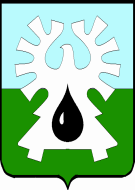 МУНИЦИПАЛЬНОЕ ОБРАЗОВАНИЕ ГОРОД УРАЙХанты-Мансийский автономный округ – ЮграАДМИНИСТРАЦИЯ ГОРОДА УРАЙПОСТАНОВЛЕНИЕот      ____________________                                                                              № ____________О внесении изменения в  постановлениеадминистрации города Урай от 25.04.2017 №1065 «Об утверждении Положения о порядке комплектования муниципальных дошкольных образовательных организаций»  В соответствии с Федеральным законом от 29.12.2012 №273-ФЗ «Об образовании в Российской Федерации»:1. Внести в постановление администрации города Урай от 25.04.2017 №1065 «Об утверждении Положения о порядке комплектования муниципальных дошкольных образовательных организаций» изменение, изложив приложение в новой редакции согласно приложению.2. Опубликовать постановление в газете «Знамя» и разместить на официальном сайте органов местного самоуправления города Урай в информационно-телекоммуникационной сети «Интернет».3 Контроль за выполнением постановления возложить на заместителя главы города Урай С.В. Круглову.Глава города Урай       	                      	                                                     Т.Р.ЗакирзяновПриложение к постановлению администрации города Урай   от ______________ № _____ «Приложение к постановлению администрации города Урай  от 25.04.2017 №1065Положение о порядке комплектованиямуниципальных дошкольных образовательных организаций1. Общие положения1.1. Положение о порядке комплектования муниципальных дошкольных образовательных организаций (далее по тексту - Положение) регулирует порядок комплектования муниципальных дошкольных образовательных организаций, реализующих основную общеобразовательную программу дошкольного образования (детских садов) на территории муниципального образования городской округ город Урай (далее - дошкольные образовательные организации), в том числе выдачи направлений для зачисления детей в дошкольные образовательные организации (далее - направления).1.2. Положение разработано в соответствии с Федеральным законом от 06.10.2003 №131-ФЗ «Об общих принципах организации местного самоуправления в Российской Федерации», Федеральным законом от 29.12.2012 №273-ФЗ «Об образовании в Российской Федерации», приказом Министерства образования и науки Российской Федерации от 30.08.2013 №1014 «Об утверждении Порядка организации и осуществления образовательной деятельности по основным общеобразовательным программам - образовательным программам дошкольного образования», приказом Министерства образования и науки Российской Федерации от 08.04.2014 №293 «Об утверждении Порядка приема на обучение по образовательным программам дошкольного образования» и иными нормативными правовыми актами Российской Федерации, регулирующими данную сферу правоотношений.1.3. Настоящее Положение разработано с целью соблюдения прав граждан на получение общедоступного и бесплатного дошкольного образования в дошкольных образовательных организациях, установленных законодательством Российской Федерации, упорядочения предоставления мест в дошкольных образовательных организациях, планирования обеспечения необходимого и достаточного количества мест в дошкольных образовательных организациях на конкретную дату для удовлетворения потребности граждан в дошкольном образовании, а также присмотре и уходе за детьми дошкольного возраста.1.4. Органом администрации города Урай, ответственным за комплектование дошкольных образовательных организаций, является Управление образования и молодежной политики администрации города Урай (далее - Управление).1.5. Прием заявлений, постановка на учет для зачисления детей в образовательные организации, реализующие основную образовательную программу дошкольного образования (детские сады), осуществляется Управлением, зачисление в образовательные организации, реализующие основную образовательную программу дошкольного образования (детские сады), осуществляется дошкольными образовательными организациями  в соответствии с административным регламентом предоставления муниципальной услуги «Прием заявлений, постановка на учет и зачисление детей в образовательные организации, реализующие основную образовательную программу дошкольного образования (детские сады)».2. Порядок комплектованиядошкольных образовательных организаций2.1. Комплектование дошкольных образовательных организаций проводится ежегодно с 1 мая по 31 августа текущего года.2.2. Доукомплектование групп производится по мере высвобождения мест в дошкольных образовательных организациях в течение учебного года.2.3. Количество групп в дошкольной образовательной организации и численная наполняемость каждой группы определяются санитарными правилами и нормами.2.4. Количество комплектуемых групп детьми определенного возраста, их направленность устанавливается Управлением с учетом имеющихся в дошкольных образовательных организациях условий и потребности в создании указанных групп, в соответствии с требованиями, установленными действующим законодательством Российской Федерации и настоящим Положением.2.5. Комплектование дошкольных образовательных организаций производится в соответствии с закреплением дошкольных образовательных организаций за конкретными территориями муниципального образования городской округ город Урай и с учетом пожеланий родителей (законных представителей) о предоставлении места в определенной дошкольной образовательной организации, при условии наличия в этой организации свободных мест.2.6. Управлением формируется и ведется электронная очередь в государственной информационной системе Ханты-Мансийского автономного округа - Югры «Цифровая образовательная платформа Ханты-Мансийского автономного округа – Югры» (далее -  электронная очередь в ГИС Образование Югры).2.7. Электронная очередь в ГИС Образование Югры формируется с учетом года рождения (возрастной категории) детей и даты подачи родителями (законными представителями) (далее по тексту также заявители) заявления о постановке на учет для зачисления детей в дошкольную образовательную организацию (далее по тексту также заявление).В рамках электронной очереди в ГИС Образование Югры заявления выстраиваются по дате их подачи с учетом права внеочередного, первоочередного  предоставления места в дошкольной образовательной организации.2.8. Информация о категориях граждан, которым места в дошкольных образовательных организациях предоставляются во внеочередном, первоочередном порядке, о документах, подтверждающих право предоставления мест в дошкольных образовательных организациях во внеочередном, первоочередном порядке, иная информация, касающаяся порядка комплектования дошкольных образовательных организаций, размещается на Портале образовательной Интрасети Управления образования и молодежной политики администрации города Урай в информационно-телекоммуникационной сети «Интернет» по адресу: www.edu.uray.ru (далее - Портал).2.9. В случае, если ребенок имеет право на предоставление места в дошкольной образовательной организации во внеочередном порядке и состоит в электронной очереди в ГИС Образование Югры:1) при наличии свободных мест ответственное должностное лицо Управления выдает заявителю направление в день обращения;2) при отсутствии свободных мест ответственное должностное лицо Управления выдает заявителю уведомление о постановке на учет для зачисления в дошкольную образовательную организацию.В случае наличия свободного места в течение учебного года в дошкольной образовательной организации ответственное должностное лицо Управления выдает заявителю направление в течение десяти рабочих дней с момента предоставления информации о наличии свободного места заведующим дошкольной образовательной организации ответственному должностному лицу Управления.В случае обращения нескольких заявителей, дети которых имеют право на предоставление места в дошкольной образовательной организации во внеочередном порядке, направление при появлении свободного места выдается в зависимости от даты регистрации заявления в отношении данной категории заявителей.2.10. При изменении (или утрате) у ребенка заявителя права на внеочередное, первоочередное предоставление места в дошкольной образовательной организации, а также изменении персональных данных, указанных в заявлении (место жительства, номера контактных телефонов), родители (законные представители) несовершеннолетних обязаны в течение пятнадцати дней известить об этом ответственное должностное лицо Управления.2.11. В срок до 15 апреля текущего года график выдачи направлений (далее - график) утверждается приказом начальника Управления и размещается Управлением на информационном стенде в здании Управления, на Портале и в официальном сообществе Управления в социальной сети «Вконтакте» в информационно-телекоммуникационной сети «Интернет».2.12. С 1 мая по 31 августа текущего года Управление осуществляет выдачу направлений в соответствии с установленными графиком сроками.Выданные направления регистрируются ответственным должностным лицом Управления в журнале учета выдачи направлений для зачисления детей в образовательные организации, реализующие основную общеобразовательную программу дошкольного образования.2.13. Основанием для выдачи направления ответственным должностным лицом Управления является совокупность следующих условий:1) наличие свободного места в дошкольной образовательной организации;2) наличие соответствующих условий в дошкольной образовательной организации для детей определенного возраста;3) наличие права на получение места в дошкольной образовательной организации согласно электронной очереди.При получении направлений заявителями, чьи дети имеют право на предоставление места в дошкольной образовательной организации во внеочередном, первоочередном порядке, на дату выдачи направления повторно представляются документы, подтверждающие указанное право.В случае непредставления документов, подтверждающих право первоочередного, внеочередного предоставления места в дошкольной образовательной организации, направление не выдается, ребенок включается в электронную очередь в соответствии с датой подачи первоначального заявления. 2.14. При неявке родителей (законных представителей) для получения направления после их письменного уведомления о возможности получения направления в дошкольную образовательную организацию по указанному в заявлении адресу и при отсутствии сведений об изменении контактных данных, предоставленных родителями (законными представителями) в соответствии с пунктом 2.10 настоящего Положения, ребенок исключается из электронной очереди детей, место передается следующему по очереди ребенку в порядке, определенном настоящим Положением.2.15. Исключение ребенка из электронной очереди детей производится в следующих случаях:1) по заявлению родителей (законных представителей);2) в случае неявки родителей (законных представителей) за направлением после их письменного уведомления о возможности получения направления в дошкольную образовательную организацию по указанному в заявлении адресу (с одновременным направлением заказным письмом уведомления об исключении из очереди).2.16. Родители (законные представители) в течение 10 рабочих дней со дня получения направления обращаются в дошкольную образовательную организацию для его регистрации.2.17. В случае, если родители (законные представители) не обратились без уважительной причины в дошкольную образовательную организацию в срок, указанный в пункте 2.16 настоящего Положения, направление аннулируется.В случае аннулирования направления за родителями (законными представителями) сохраняется право повторной подачи заявления.2.18. Уважительными причинами неявки родителей (законных представителей) в дошкольную образовательную организацию для регистрации направления являются: болезнь ребенка и (или) родителей (законных представителей), отпуск родителей (законных представителей), длительная командировка родителей (законных представителей), пожар, наводнение и иные чрезвычайные ситуации природного и техногенного характера.В случае неявки в установленные сроки в дошкольную образовательную организацию для регистрации направления по уважительным причинам родители (законные представители):1) уведомляют заведующего дошкольной образовательной организации о невозможности явки по уважительной причине (письменное заявление, по телефону, факсимильной или почтовой связью) в течение десяти календарных дней с момента получения направления;2) предоставляют документы, подтверждающие наличие уважительных причин неявки для регистрации направления.При отсутствии уведомления заведующего дошкольной образовательной организации о невозможности явки для регистрации направления в указанный срок и выдаче направления на это место другому ребенку, при предоставлении впоследствии родителями (законными представителями) документов, подтверждающих наличие уважительных причин неявки для регистрации направления, ребенок восстанавливается в электронной очереди.2.19. Направление, зарегистрированное в дошкольной образовательной организации, аннулируется в следующих случаях:1) по заявлению родителей (законных представителей);2) непоступление ребенка в дошкольную образовательную организацию после регистрации направления в течение более тридцати календарных дней без уважительной причины.Об аннулировании направления и появлении свободного места в очереди заведующий дошкольной образовательной организации в течение трех рабочих дней письменно сообщает ответственному должностному лицу Управления.Направление на освободившееся место выдается другому ребенку в порядке, определенном настоящим Положением.2.20. При наличии уважительных причин, предусмотренных пунктом 2.18 Положения, за ребенком сохраняется место в дошкольной образовательной организации на период отсутствия ребенка.2.21. Родители (законные представители) в любое время вправе отказаться от получения направления или уже полученного направления путем подачи в Управление заявления, составленного в произвольной письменной форме.При этом по письменному заявлению родителей (законных представителей) ребенок остается в электронной очереди ГИС Образование Югры по дате регистрации первоначального заявления.3. Контроль за комплектованием дошкольныхобразовательных организаций3.1. Контроль за соблюдением условий настоящего Положения осуществляется Управлением.3.2. Управление один раз в год проводит выборочную проверку соблюдения дошкольными образовательными организациями требований к полноте и качеству предоставления муниципальной услуги в части зачисления детей в образовательные организации, реализующие основную образовательную программу дошкольного образования (детские сады), сверку имеющихся в Управлении данных с фактической численностью детей в дошкольных образовательных организациях.